Stagione Sportiva 2023/2024Comunicato Ufficiale N° 75 (Coppe) del 27/10/2023SOMMARIOSOMMARIO	1COMUNICAZIONI DELLA F.I.G.C.	1COMUNICAZIONI DELLA L.N.D.	1COMUNICAZIONI DEL COMITATO REGIONALE	1Modifiche al programma gare del 01/11/2023	2NOTIZIE SU ATTIVITÀ AGONISTICA	2PROGRAMMA GARE	3COMUNICAZIONI DELLA F.I.G.C.COMUNICAZIONI DELLA L.N.D.COMUNICAZIONI DEL COMITATO REGIONALECOPPA MARCHE PRIMA CATEGORIACALENDARIO GARE2^ giornata – Mercoledì 08.11.2023 ora ufficiale (ore 14,30)POL. LUNANO – FALCO ACQUALAGNA			Rip.: SENIGALLIA CALCIOREAL CAMERANESE – SASSOFERRATO GENGA	Rip.: BORGHETTOMONTECASSIANO CALCIO – SAMPAOLESE CALCIO	Rip.: PASSATEMPESESETTEMPEDA A.S.D. – FOLGORE CASTELRAIMONDO	Rip.: VIGOR MONTECOSARO CALCIOPINTURETTA FALCOR – FUTURA 96			Rip.: CUPRENSE 1933AZZURRA SBT – CASTEL DI LAMA			Rip.: COMUNANZA3^ giornata – Mercoledì 29.11.2023 ora ufficiale (ore 14,30)FALCO ACQUALAGNA – SENIGALLIA CALCIO		Rip.: POL. LUNANOBORGHETTO – REAL CAMERANESE			Rip.: SASSOFERRATO GENGASAMPAOLESE CALCIO – PASSATEMPESE		Rip.: MONTECASSIANO CALCIOVIGOR MONTECOSARO CALCIO – SETTEMPEDA 	Rip.: FOLGORE CASTELRAIMONDOCUPRENSE 1933 – PINTURETTA FALCOR		Rip.: FUTURA 96COMUNANZA – AZZURRA SBT				Rip.: CASTEL DI LAMAModifiche al programma gare del 01/11/2023COPPA ITALIA ECCELLENZACome pubblicato nel CU n. 73 del 25.10.2023, la gara S.S. MACERATESE 1922/M.C.C. MONTEGRANARO SSDRL è posticipata a mercoledì 15.11.2023 ore 15,00. COPPA ITALIA PROMOZIONECausa indisponibiltà campo la gara VISMARA 2008/VALFOGLIA si disputa sul campo sportivo comunale “Muraglia” di Pesaro, via Garrone.Visti gli accordi societari la gara MATELICA CALCIO 1921 ASD/APPIGNANESE è anticipata a martedì 31.10.2023 ore 19,30.Visti gli accordi societari la gara MOIE VALLESINA A.S.D./OSIMOSTAZIONE C.D. è anticipata a martedì 31.10.2023 ore 15,00.Causa indisponibilità campo la gara ATLETICO CENTOBUCHI/SANGIORGESE M.RUBBIANESE di disputa alla Stadio “Tommolini” di Martinsicuro.Come pubblicato nel CU n. 73 del 25.10.2023 la gara ATL.CALCIO P.S. ELPIDIO/ELPIDIENSE CASCINARE è posticipata a mercoledì 08.11.2023 ore 14,30.Modifiche al programma gare del 15/11/2023COPPA ITALIA ECCELLENZACome pubblicato nel CU n. 73 del 25.10.2023, la gara M.C.C. MONTEGRANARO SSDRL/S.S. MACERATESE 1922 è posticipata a mercoledì 29.11.2023 ore 14,30. NOTIZIE SU ATTIVITÀ AGONISTICACOPPA MARCHE PRIMA CATEGORIARISULTATIRISULTATI UFFICIALI GARE DEL 25/10/2023Si trascrivono qui di seguito i risultati ufficiali delle gare disputateGIUDICE SPORTIVOIl Giudice Sportivo Avv. Agnese Lazzaretti, con l'assistenza del segretario Angelo Castellana, nella seduta del 27/10/2023, ha adottato le decisioni che di seguito integralmente si riportano:GARE DEL 25/10/2023 PROVVEDIMENTI DISCIPLINARI In base alle risultanze degli atti ufficiali sono state deliberate le seguenti sanzioni disciplinari. DIRIGENTI INIBIZIONE A SVOLGERE OGNI ATTIVITA' FINO AL 3/11/2023 Espulso per somma di ammonizioni ALLENATORI I AMMONIZIONE DIFFIDA CALCIATORI ESPULSI SQUALIFICA PER UNA GARA EFFETTIVA CALCIATORI NON ESPULSI SQUALIFICA PER UNA GARA EFFETTIVA PER RECIDIVITA' IN AMMONIZIONE (II INFR) I AMMONIZIONE DIFFIDA 		IL SEGRETARIO				IL GIUDICE SPORTIVO                   F.to Angelo Castellana				 F.to Agnese LazzarettiPROGRAMMA GARECOPPA ITALIA PROMOZIONEGIRONE OF - 1 GiornataLe ammende irrogate con il presente comunicato dovranno pervenire a questo Comitato entro e non oltre il 06/11/2023.Pubblicato in Ancona ed affisso all’albo del Comitato Regionale Marche il 27/10/2023.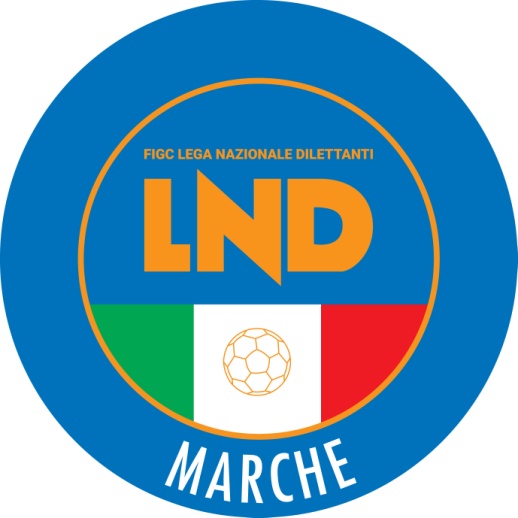 Federazione Italiana Giuoco CalcioLega Nazionale DilettantiCOMITATO REGIONALE MARCHEVia Schiavoni, snc - 60131 ANCONACENTRALINO: 071 285601 - FAX: 071 28560403sito internet: www.figcmarche.it                         e-mail: crlnd.marche01@figc.itpec: marche@pec.figcmarche.itBISBOCCI EDOARDO(FOLGORE CASTELRAIMONDO) LATINI GIORGIO(BORGHETTO) CATENA FEDERICO(PASSATEMPESE) PAOLETTI GABRIELE(SASSOFERRATO GENGA) MILANI EDOARDO(COMUNANZA) MORA DAVIDE(CUPRENSE 1933) BAIOCCO LUCA(VIGOR MONTECOSARO CALCIO) BARCHIESI LUDOVICO(BORGHETTO) MARCELLINI MARCO(BORGHETTO) PIGLIAPOCO LORENZO(BORGHETTO) MIHALI RICCARDO IOAN(CUPRENSE 1933) MORI LEONARDO(CUPRENSE 1933) CENTO STEFANO(FUTURA 96) MURAZZO ANTONIO(FUTURA 96) PISTELLI NICO(FUTURA 96) SANTARELLI ALESSIO(FUTURA 96) CEROLINI LUCA(MONTECASSIANO CALCIO) MORRESI CRISTIANO(MONTECASSIANO CALCIO) BORGOGNONI MATTIA(PASSATEMPESE) COLA DANIELE(PASSATEMPESE) COLLETTA NIKO(PASSATEMPESE) CEREGINI MARCO(POL. LUNANO) PORTOGALLO SIMONE(POL. LUNANO) CARLETTI ORSINI ALBERTO(SASSOFERRATO GENGA) FEDERICI MATTEO(SASSOFERRATO GENGA) Squadra 1Squadra 2A/RData/OraImpiantoLocalita' ImpiantoIndirizzo ImpiantoMATELICA CALCIO 1921 ASDAPPIGNANESER31/10/2023 19:30303 "GIOVANNI PAOLO II"MATELICAVIA BOSCHETTOMOIE VALLESINA A.S.D.OSIMOSTAZIONE C.D.R31/10/2023 15:0055 COMUNALE "PIERUCCI"MAIOLATI SPONTINIVIA MANZONIATLETICO CENTOBUCHISANGIORGESE M.RUBBIANESER01/11/2023 14:307097 COMUNALE "TOMMOLINI"MARTINSICUROVIA DELLO SPORTBIAGIO NAZZAROMARINA CALCIOR01/11/2023 14:3029 COMUNALECHIARAVALLEVIA PUCCINI 29POTENZA PICENACASETTE VERDINIR01/11/2023 14:30331 "FAVALE SCARFIOTTI SKORPION"POTENZA PICENAVIA CAPPUCCINIS.ORSO 1980UNIONE CALCIO PERGOLESER01/11/2023 14:30402 COMUNALE "MONTESI"FANOVIA SONCINOVISMARA 2008VALFOGLIAR01/11/2023 14:30456 COMUNALE MURAGLIAPESAROVIA GARRONE  Il Segretario(Angelo Castellana)Il Presidente(Ivo Panichi)